特別告示為了下列兩項原因，《環球華人宣教學期刊》網頁，附加「大使命中心」的連結：使王永信牧師創辦、陳惠文會長承接的「大使命中心」，以24年累積的珍貴資源，供給普世華人教會參考。既然《環球華人宣教學期刊》創辦的宗旨， 與「大使命中心」成立的異象相同，故此本刊網頁附加「大使命中心」的連結，是順理成章之舉。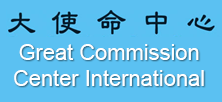                    (請擊此連結)大使命中心特別公告我們誠懇地宣佈大使命中心事工已全面結束，美國總部辦公室和香港辦公室都已於2017年8月31日關閉，加拿大通訊處亦不再生效。為此，大使命中心的網頁將不再更新。請諒。蒙《環球宣教學期刊》創辦人溫以諾博士建議及首肯，願意將大使命中心網頁掛在該期刊的網頁下 (www.globalmissiology.org) ，讓讀者仍可查閱大使命中心歷年的期刊和宣教小冊。大使命中心全體同人非常銘感。請在2017年11月1日之後，逕至 www.globalmissiology.org ，查閱大使命中心的出版。謝謝！再次謝謝眾教會、弟兄姊妹在過去24年的代禱和支持。